БПОУ ОО «Глазуновский сельскохозяйственный техникум»
Малоархангельский филиалФОНД ОЦЕНОЧНЫХ СРЕДСТВпо дисциплине«ПРАВИЛА ДОРОЖНОГО ДВИЖЕНИЯ» 2019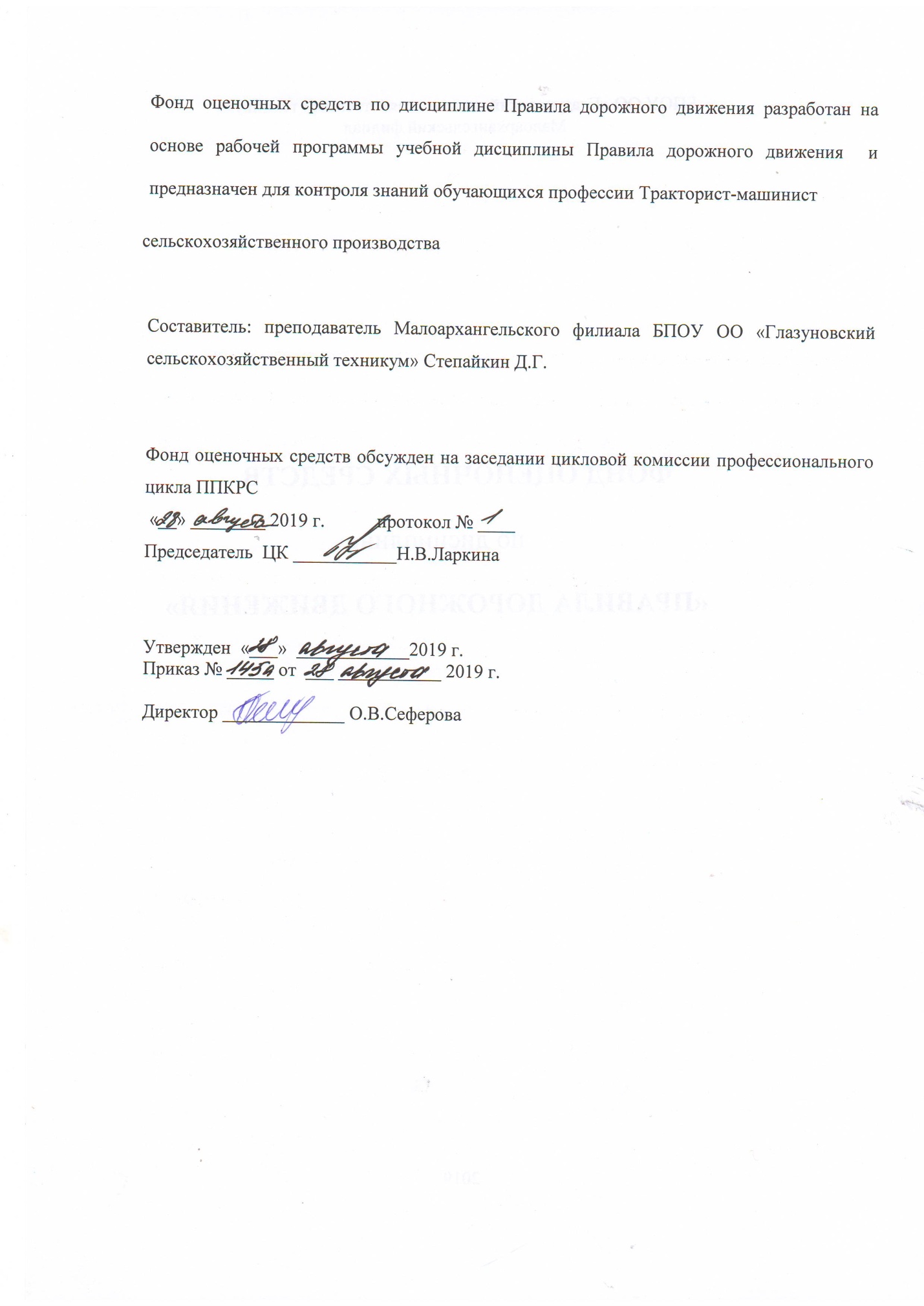 1.ОБЩИЕ ПОЛОЖЕНИЯ 1.1. Область применения комплекта оценочных средств.Фонд оценочных средств  предназначен для контроля и оценки результатов освоения обучающимися учебной дисциплины «Правила дорожного движения» в рамках программы профессионального обучения   по профессии  «Тракторист-машинист сельскохозяйственного производства» и содержит материалы для проведения текущего контроля, промежуточной аттестации в форме комплексного экзамена.     1.2.Цели и задачи учебной дисциплины – результаты освоения дисциплины:     В результате освоения дисциплины обучающийся должен уметь:В результате освоения дисциплины обучающийся должен уметь:-управлять тракторами различной мощности (колесные транспортные средства с мощностью двигателя до 110,3кВт, колесные тракторы с мощностью свыше 110,3 кВт, гусеничные самоходные машины, мощностью от 25,7 кВт, самоходный транспорт сельскохозяйственного назначения), работающими на жидком топливе, при транспортировке различных грузов с применением прицепных приспособлений или устройств.     В результате освоения дисциплины обучающийся должен знать:-правила уличного движения.1.3. Контроль и оценка результатов освоения дисциплиныКонтроль и оценка результатов освоения дисциплины осуществляется преподавателем в ходе текущего контроля, процессе проведения практических  занятий, тестирования. Текущий контроль успеваемости проводится преподавателем  в форме устного и письменного опроса. Обучение по учебной дисциплине завершается промежуточной аттестацией в форме комплексного экзамена по дисциплинам «Правила дорожного движения», «Основы управления и безопасного движения».2.    ПАСПОРТ ФОНДА ОЦЕНОЧНЫХ СРЕДСТВПрофессия Тракторист-машинист сельскохозяйственного производстваДисциплина Правила дорожного движенияТемы: Общие положения. Основные понятия и термины. Дорожные знаки. Дорожная разметка и её характеристики. Порядок движения, остановка и стоянка самоходных машин. Регулировка дорожного движения. Проезд перекрестков. Проезд пешеходных переходов и железнодорожных переездов. Перевозка грузов. Техническое состояние и оборудование трактора. Номерные опознавательные знаки, предупредительные устройства, надписи и обозначения.Задание 1ТЕКСТ ЗАДАНИЯ1. Дайте определение термину «Дорога». Назовите основные элементы дороги.2. Предупреждающие знаки (назначение, место установки на дороге, название, зона действия, требование которое должен выполнить водитель в зоне действия знака)3. Какие требования к расположению транспортных средств установлены на дорогах с двухсторонним движением имеющих три полосы.4. В каких случаях разрешается пользоваться противотуманными фарами?Задание 2ТЕКСТ ЗАДАНИЯ1. Какие документы обязан иметь при себе водитель и передавать для проверки по требованию сотрудника полиции?2. В каких случаях сплошную линию 1.1. разрешается пересекать?3. В каких случаях Правила обязывают водителя подавать сигналы рукой? Как подаются левой рукой сигналы при поворотах налево и направо, а также при торможении?4. Какие требования необходимо соблюдать при повороте на дорогу с реверсивным движением?Задание 3ТЕКСТ ЗАДАНИЯ1. Что называется перекрестком? Как проходит граница перекрестка?2. Знаки приоритета (назначение, способ установки на дороге, названия, зона действия, требование которое должен выполнить водитель в зоне действия знака)?3. Что обозначает сплошная желтая линия разметки 1.4 ? С каким дорожным знаком она применяется?4. Перечислите места где запрещены развороты? Обосновать необходимость этих ограничений?Задание 4ТЕКСТ ЗАДАНИЯ1. В каких случаях водитель обязан предоставлять транспортное средство сотрудникам полиции ?2. В каких случаях применяют временные дорожные знаки на переносной стойке.3. В чем состоит особенность значения сигналов светофора, выполненных в виде стрелок4. В каких местах Правилами обгон запрещен?Задание 5ТЕКСТ ЗАДАНИЯ1. В каких случаях водитель обязан предоставлять транспортное средство медицинским работникам.2. Что обозначает разметка в виде стрелы с изображением тупика, которая наносится перед пересечением с дорогой, проезжие части которой разделены разделительной полосой?3. В каких случаях водитель обязан подавать предупредительные сигналы с помощью указателей поворотов?4. В каких случаях водитель обязан выполнить поворот в направлении, указанном включенной стрелкой в дополнительной секции, если этот поворот не входил в его намерения?Задание 6ТЕКСТ ЗАДАНИЯ1. Дайте определение термину «Проезжая часть»? Разделительная полоса?2. «Запрещающие знаки» (назначение, способ установки на дороге, название, зона действия, требование которое должен выполнить водитель в зоне действия знака)?3. В каких случаях водитель обязан включить аварийную световую сигнализацию?4. Где должен остановиться водитель для пропуска приближающегося поезда?Задание 7ТЕКСТ ЗАДАНИЯ1. Каковы обязанности водителя связанные с применением ремней безопасности и мотошлема ? В каких случаях можно не пристегиваться ремнями?2. Что обозначает разметка 1.15 место где велосипедная дорожка пересекающей проезжую часть дороги?3. Какие требования, связанные с расположением транспортных средств должен соблюдать водитель, если максимальная скорость транспортного средства не превышает 40 км/час.4. Как определяется очередность проезда на перекрестках, где главная дорога меняет свое направление?Задание 8ТЕКСТ ЗАДАНИЯ1. При соблюдении каких условий владелец транспортного средства, а также лицо имеющее доверенность может передавать управление транспортным средством другому лицу?2. Какие полосы следует занимать при поворотах направо, налево и разворотах?3. В каком случае водитель вправе двигаться со скоростью более 60 км/час в населенном пункте обозначенным знаком 5.22 на белом фоне?4. Где должен останавливаться водитель, подъезжая к нерегулируемому перекрестку, для пропуска транспортных средств имеющих преимущество?Задание 9ТЕКСТ ЗАДАНИЯ1. Какая дорога называется главной? В каком случае дорога без покрытия считается главной?2. «Предписывающие знаки» (назначение, способ установки на дороге, название, зона действия, требование которое должен выполнить водитель в зоне действия знака)?3. Что обозначает прерывистая желтая линия разметки? С каким дорожным знаком она применяется?4. Кому следует уступать дорогу при перестроении? В каком случае водитель имеет преимущество при перестроении?Задание 10 ТЕКСТ ЗАДАНИЯ1. Действия водителя причастного к дорожно-транспортному происшествию ДТП?2. На каких дорогах и в каких местах запрещается движение задним ходом? Какие требования должен соблюдать водитель при движении задним ходом?3. При каких условиях разрешено выполнять остановку и стоянку на левой стороне дороги?4. В каких случаях запрещается всякая буксировка механических транспортных средств?Задание 11ТЕКСТ ЗАДАНИЯ1.Водителям каких транспортных средств разрешено отступать от требований Правил?При каких условиях это требование вступает в силу?2. В каких случаях и на каком расстоянии целью обозначения транспортного средства устанавливается знак аварийной остановки?3. Перечислить места, где Правила запрещают выполнять остановку? Чем обусловлены эти запреты?4. Какие ограничения вводятся Правилами целью обеспечения безопасности движения на автомагистрали?Задание 12ТЕКСТ ЗАДАНИЯ1. Что называется «Недостаточная видимость»? Когда начинается и оканчивается темное время суток?2. «Информационно-указательные знаки» (назначение, способ установки на дороге, название зоны действия, требования которые должен выполнить водитель в зоне действия знака)?3. Что обозначает разметка в виде желтой зигзагообразной линии 1.17. С какими дорожными знаками она применяется?4. Перечислите виды транспортных средств движение которых регулируется светофором одноцветной сигнализации четырьмя сигналами бело-лунного цвета?Задание 13ТЕКСТ ЗАДАНИЯ1. Какие сигналы включаются в реверсивных светофорах регулирования движения по отдельным полосам проезжей части?2. Разрешенные Правилами скорости движения для различных типов транспортных средств на дорогах РФ?3. Какова очередность встречного разъезда на узких участках дороги и на уклонах обозначенных знаками 1.13 и 1.14?4. Каким транспортным средствам разрешается стоянка на краю тротуара?Задание 14 ТЕКСТ ЗАДАНИЯ1. Чем должен руководствоваться водитель определяя количество полос для движения безрельсовых транспортных средств?2. В каких местах и почему запрещена стоянка транспортных средств?3. Что следует предпринять при повороте налево или направо на нерегулируемом перекрестке, если на проезжую часть дороги, на которую намерен выехать водитель выходят пешеходы?4. В каком случае на автомобиле должен быть включен знак автопоезда?Задание 15ТЕКСТ ЗАДАНИЯ1. Дайте определение понятию «Разрешенная максимальная масса? Как определяется разрешенная максимальная масса состава транспортных средств?2. «Знаки сервиса» (назначение, способ установки на дороге, название, зона действия, требования которое должен выполнять водитель в зоне действия знака)?3. В каких случаях разрешается пересекать сплошную линию 1.2 на автомагистрали?4. Правила выполнения разворота вне перекрестка? Каким транспортным средствам при этом надо уступить дорогу? Отступление от общего Правила?Задание 16ТЕКСТ ЗАДАНИЯ1. В каких случаях и при соблюдении каких условий водителям безрельсовых транспортных средств разрешено движение по трамвайным путям?2. В каких местах можно ставить автомобиль на стоянку под углом к краю проезжей части?3. Какие транспортные средства движущиеся по равнозначной дороге на нерегулиру емом перекрестке, должен пропустить водитель при повороте налево или при развороте?4. В каких случаях груз должен обозначаться опознавательным знаком «крупногабаритный груз».Задание 17ТЕКСТ ЗАДАНИЯ1. Расположение транспортных средств при движении на загородной дороге?2. На каких перекрестках запрещены обгоны и почему?3. В каких случаях водителю разрешается въезжать на перекресток даже при зеленом сигнале светофора?4. Пользование осветительными приборами при остановке если стоянка в темное время суток и в условиях недостаточной видимости?Задание 18 ТЕКСТ ЗАДАНИЯ1. Определение термина «Остановка» и «Вынужденная остановка»?2. Знаки дополнительной информации (таблички), значение, способ установки на дороге, название, зона действия, требования которое должен выполнить водитель в зоне действия знака)?3. Что обозначает сплошная двойная линия разметки 1.3? Разрешено ли ее Правилами пересекать?4. Если перед перекрестком установлен трехсекционный светофор и знаки приоритета, то каким средствам регулирования должен руководствоваться водитель?Задание 19ТЕКСТ ЗАДАНИЯ1. Какую полосу движения разрешается использовать в населенном пункте на дорогах имеющих две, три и более полос движения в данном направлении на свободной дороге2. В каких местах водитель должен остановить транспортное средство, если въезд на перекресток запрещен сигналом светофора или регулировщика?3. Действия водителя в случае образования затора за перекрестком, который вынудит водителя остановится на пешеходном переходе?4. Запрещения сводимые Правилами для водителей при движении в жилой зоне?Задание 20ТЕКСТ ЗАДАНИЯ1. Какие требования к расположению транспортных средств надо соблюдать при движении по полосе, границы которой обозначены разметкой?2. В каких местах разрешается стоянка с целью ночлега, длительного отдыха?3. Какое значение для водителей имеют сигналы светофора, установленного на выезде с перекрестка? В каких случаях водитель должен руководствоваться сигналами каждого светофора расположенного на пути следования транспортного средства через перекресток?4. В каких случаях и при соблюдении каких условий водителям транспортных средств можно заезжать на полосу предназначенную для движения маршрутных средств?Задание 21ТЕКСТ ЗАДАНИЯ1.Какие транспортные средства относятся к числу маршрутных транспортных средств?2. Назовите категории транспортных средств? Раскройте содержания каждой категории?3. В каких случаях и при каких условиях водители грузовых автомобилей с разрешенной максимальной массой более 3,5 тонн на дорогах имеющих для движения в данном направлении три полосы и более разрешается выезжать на крайнюю левую полосу?4. В каких случаях на регулируемых перекрестках трамвай утрачивает преимущество перед водителями других транспортных средств?Задание 22ТЕКСТ ЗАДАНИЯ1. Какие транспортные средства обязан пропустить водитель при выполнении поворота налево или разворотов на регулируемом перекрестке?2. Что должен предпринять водитель при вынужденной остановке транспортного средства на проезжей части автомагистрали?3. Какие осветительные приборы должен включить водитель на транспортном средстве при движении в темное время суток, в условиях недостаточной видимости, а также в тоннелях независимо от освещения дороги?4. Какие требования предъявляются к водителям при перевозке людей на различных видах транспортных средств?Задание 23ТЕКСТ ЗАДАНИЯ1. В каких случаях перевозка грузов и движение транспортных средств допускается только по согласованию?2. В каких случаях и соблюдая какие Правила,  водитель обязан переключить дальний свет фар на ближний?3. Назовите основные виды буксировки? Какие требования предъявляются Правилами к различным методам буксировки?4. В каких случаях перекресток оборудован светофором, является нерегулируемым?Задание 24ТЕКСТ ЗАДАНИЯ1. Какой маневр называется обгоном?2. С какой стороны и для выполнения каких маневров,  разрешается пересекать двойную сплошную линию 1.11?3. Дайте словесное описание сигналов регулировщика? Какие значения имеют сигналы для водителей безрельсовых транспортных средств находящихся на дороге с одной или несколькими полосами движения в данном направлении и занимающие различные полосы?4. Обязанности водителя при приближении к нерегулируемому перекрестку велосипедной дорожки с дорогой вне перекрестка?Задание 25ТЕКСТ ЗАДАНИЯ1. Какое правило надо соблюдать, подъезжая к нерегулируемому перекрестку в случае возникновения затора?2. Что обозначает вертикальная разметка 2,5 и 2,6?3. Расположение на проезжей части транспортных средств, максимальная скорость движения которых на должна превышать 40 км/час?4. Что должен предпринять водитель перед началом обгона? Правила выполнения обгона?Задание 26ТЕКСТ ЗАДАНИЯ1. Каковы отличительные признаки нерегулируемых перекрестков неравнозначных дорог? Какова очередность проезда этих перекрестков транспортными средствами одной категории?2. Как должен действовать водитель, приближаясь к троллейбусу и автобусу, которые начинают движение от обозначенной остановке в населенном пункте?3. Как должны располагаться транспортные средства на дороге при остановке и стоянке?4. Значение сигналов светофоров регулирующих движение транспортных средств через ж/д пути?Задание 27ТЕКСТ ЗАДАНИЯ1. Какова последовательность действий водителя при выполнении маневрирования?2. Как должен двигаться водитель при приближении транспортных средств с включенным проблесковым маячком синего цвета и специальным звуковым сигналом?3. Назовите запрещения связанные со скоростным режимом?4. Обязанности водителей при выезде из жилой зоны?Задание 28ТЕКСТ ЗАДАНИЯ1. По каким признакам определяются нерегулируемые перекрестки? Каковы признаки перекрестков неравнозначных дорог? От чего зависит очередность проезда перекрестков неравнозначных дорог?2. В каких случаях разрешается пользоваться противотуманными фонарями3. Размещение людей в транспортных средствах участвующих в буксировке? Предупредительные сигналы на транспортных средствах участвующих в буксировке?4. При каких условиях Правила запрещают въезжать на переезд.Задание 29ТЕКСТ ЗАДАНИЯ1. Как должен действовать водитель, если сигналы регулировщика противоречат сигналам и разметки?2. Действие водителя в случае, когда ослепление светом фар произошло?3. Какие требования предъявляются Правилами к лицам, осуществляющих обучение вождению в учебных организациях?4. В каких случаях и на каких транспортных средствах запрещается перевозка людей?Задание № 30Текст задания:1. Значение правил в обеспечении безопасности дорожного движения.2. Решение билетов по правилам дорожного движения для тракторов и самоходных машин по дорогам общего пользования.Задание № 31Текст задания:1. Обязанности участников дорожного движения и уполномоченных регулировать движение.2. Решение билетов по правилам дорожного движения для тракторов и самоходных машин по дорогам общего пользования.Задание № 32Текст задания:1. Объяснить, значение дорожных знаков в общей системе организации дорожного движения.2. Решение билетов по правилам дорожного движения для тракторов и самоходных машин по дорогам общего пользования.Задание № 33Текст задания:1. Классификация дорожных знаков, требования к расстановке дорожных знаков, дублирующие знаки.2. Решение билетов по правилам дорожного движения для тракторов и самоходных машин по дорогам общего пользования.Задание № 34Текст задания:1. Управления тракторами в ограниченном пространстве и транспортном потоке в условиях ограниченной видимости.2. Решение билетов по правилам дорожного движения для тракторов и самоходных машин по дорогам общего пользования.Задание № 35Текст задания:1. Оценка психофизиологических и психофизических качеств тракториста.2. Решение билетов по правилам дорожного движения для тракторов и самоходных машин по дорогам общего пользования.Задание № 36Текст задания:1. Действия тракториста при возгорании трактора, во время грозы, падения проводов высокого напряжения.2. Решение билетов по правилам дорожного движения для тракторов и самоходных машин по дорогам общего пользования.Задание № 37Текст задания:1. Обязанности участников дорожного движения в сфере соблюдения правил дорожного движения.2. Решение билетов по правилам дорожного движения для тракторов и самоходных машин по дорогам общего пользования.Задание № 38Текст задания:1. Влияние дорожных условий на безопасность движения.2. Решение билетов по правилам дорожного движения для тракторов и самоходных машин по дорогам общего пользования.Задание № 39Текст задания:1. Особенности движения в тумане и на опасных участках дорог.2. Решение билетов по правилам дорожного движения для тракторов и самоходных машин по дорогам общего пользования.Задание № 40Текст задания:1. Особенности движения по ледяным переправам.2. Решение билетов по правилам дорожного движения для тракторов и самоходных машин по дорогам общего пользования.Задание № 41Текст задания:1. Понятие о дорожно-транспортным происшествии.2. Решение билетов по правилам дорожного движения для тракторов и самоходных машин по дорогам общего пользования.Задание № 42Текст задания:1. Основные причины дорожно-транспортных происшествий.2. Решение билетов по правилам дорожного движения для тракторов и самоходных машин по дорогам общего пользования.Задание № 43Текст задания:1. Действия тракториста при дорожно-транспортном происшествии.2. Решение билетов по правилам дорожного движения для тракторов и самоходных машин по дорогам общего пользования.Задание № 44Текст задания:1. Безопасная эксплуатация тракторов и её зависимость от их технического состояния.2. Решение билетов по правилам дорожного движения для тракторов и самоходных машин по дорогам общего пользования.Задание № 45Текст задания:1. Требование безопасности к узлам и системам тракторов, экологическая безопасность.2. Решение билетов по правилам дорожного движения для тракторов и самоходных машин по дорогам общего пользования.Задание № 46Текст задания:1. Основные правила безопасности при перевозке грузов.2. Решение билетов по правилам дорожного движения для тракторов и самоходных машин по дорогам общего пользования.Задание № 47Текст задания:1. Работа на тракторе в сложных дорожных условиях (туман, гололёд, при условиях ограниченной видимости).2. Решение билетов по правилам дорожного движения для тракторов и самоходных машин по дорогам общего пользования.Программа комплексного экзамена по дисциплинам «Правила дорожного движения», «Основы управления и безопасность движения»1.Пояснительная запискаКомплексный экзамен по дисциплинам «Правила дорожного движения», «Основы управления и безопасность движения» проводится по окончании изучения дисциплин за счет дополнительного времени предоставленного согласно графика проведения промежуточной аттестации, рассчитан на 3 часа. Экзамен проводится в устной форме, предполагает ответ на билет, состоящий из трех вопросов.Цель проведения промежуточной аттестации - проверить степень овладения знаниями по данным дисциплинам, необходимыми для обеспечения безопасности дорожного движения.  Обучающийся должен:знать/понимать:-значение Правил в обеспечении порядка и безопасности дорожного движения;-обязанности участников дорожного движения;-обязанности тракториста перед выездом и в пути;-назначение и классификацию трансмиссий;-дорожные знаки, порядок движения, остановки и стоянки самоходных машин;-правила проезда перекрестков, пешеходных переходов, остановок маршрутных транспортных средств и железнодорожных переездов;-правила размещения и закрепления грузов;-требования к оборудованию трактора номерными и опознавательными знаками, предупредительными устройствами;-показатели эффективного и безопасного выполнения транспортной работы;уметь:-оценивать техническое состояние тракторов и оборудования в целях создания безопасного движения Количество часов на освоение программы дисциплин:«ПДД» - 80 часов, из них практические занятия – 28 часов;«Основы управления и безопасность движения» - 48 часов.2. Критерии оценки уровня знаний, умений, компетенций- оценка «5»  «отлично» выставляется обучающемуся, если он системно, глубоко и прочно усвоил программный материал дисциплин; полно, логически стройно, четко и правильно его излагает, умеет тесно связать теорию с практикой, привести примеры. Обучающийся не затрудняется с ответами на вопросы при их видоизменении. - оценка «4» «хорошо» выставляется обучающемуся, если он в основном правильно, по существу излагает материал, но несколько нарушена логика и последовательность повествования. - оценка «3» «удовлетворительно» выставляется обучающемуся, если он имеет знания по основным вопросам дисциплин (не менее 50 %), но не усвоил деталей, допускает значительные неточности в ответе или недостаточно правильные формулировки, затрудняется в ответах на вопросы. - оценка «2» «неудовлетворительно» выставляется обучающемуся, если он не знает значительной части программного материала (более 50 %), допускает грубые ошибки. 3.Содержание программы учебных  дисциплинТЕМАТИЧЕСКИЙ ПЛАН И ПРОГРАММАПРЕДМЕТА "ПРАВИЛА ДОРОЖНОГО  ДВИЖЕНИЯ"ТЕМАТИЧЕСКИЙ ПЛАН И ПРОГРАММАПРЕДМЕТА "ОСНОВЫ УПРАВЛЕНИЯ И БЕЗОПАСНОСТЬ ДВИЖЕНИЯ"4.Перечень вопросов промежуточной аттестации1.Значение Правил в обеспечении порядка и безопасности дорожного движения. Общая структура Правил. Основные понятия и термины, содержащиеся в правилах.2.Обязанности участников дорожного движения и лиц, уполномоченных регулировать движение. Порядок ввода ограничений в дорожном движении.3.Обязанности тракториста перед выездом и в пути. Обязанности трактористов, причастных к дорожно-транспортному происшествию.4.Значение дорожных знаков в общей системе организации дорожного движения. Классификация дорожных знаков. Требования к расстановке знаков. Дублирующие, сезонные и временные знаки.5.Предупреждающие знаки. Назначение. Общий признак предупреждения. Правила установки предупреждающих знаков. Действия тракториста при приближении к опасному участку дороги, обозначенному соответствующим предупреждающим знаком.6.Знаки приоритета. Назначение. Общий признак запрещения. Название, назначение и место установки каждого знака. Действия тракториста в соответствии с требованиями запрещающих знаков.7.Запрещающие знаки. Назначение. Общий признак запрещения. Название, назначение и место установки каждого знака. Действия тракториста в соответствии с требованиями запрещающих знаков. Исключение. Зона действия запрещающих знаков.8.Предписывающие знаки. Назначение. Общий признак предписания. Название, назначение и место установки каждого знака.Действия тракториста в соответствии с требованиями предписывающих знаков. Исключения.9.Информационно-указательные знаки. Название, назначение и место установки каждого знака.10.Действия тракториста в соответствии с требованиями знаков, которые вводят определенные режимы движения.11.Знаки сервиса. Назначение. Название и установка каждого знака.12.Знаки дополнительной информации. Назначение. Название и размещение каждого знака.13.Значение разметки в общей организации дорожного движения, классификация разметки.14.Горизонтальная разметка. Назначение. Цвет и условия применения каждого вида горизонтальной разметки. Действия тракториста в соответствии с требованиями горизонтальной разметки.15.Вертикальная разметка. Назначение. Цвет и условия применения каждого вида вертикальной разметки.16.Предупредительные сигналы. Виды и назначения сигналов. Правила подачи сигналов световыми указателями поворотов и рукой. Случаи, разрешающие применение звуковых сигналов. Использование предупредительных сигналов при обгоне. 17.Начало движения, изменение направления движения. Обязанности тракториста перед началом движения, перестроением и другим изменениям направления движения. Порядок выполнения поворота на перекрестке. Поворот налево и разворот вне перекрестка. 18.Действия тракториста при наличии полосы разгона (торможения). Места, где запрещен разворот. Порядок движения задним ходом. Опасные последствия несоблюдения правил маневрирования.19.Расположение самоходной машины на проезжей части. Требования к расположению самоходной машины на проезжей части в зависимости от количества полос для движения, видов транспортных средств, скорости движения.20.Случаи, когда разрешается движение по трамвайным путям. Выезд на дорогу с реверсивным движением.21.Скорость движения и дистанция. Особые требования для тракториста тихоходных и большегрузных самоходных машин. Опасные последствия несоблюдения безопасной скорости и дистанции.22.Обгон и встречный разъезд. Обязанности тракториста перед началом обгона. Действия тракториста при обгоне. Места, где обгон запрещен.23.Встречный разъезд на узких участках дорог. Опасные последствия несоблюдения правил обгона и встречного разъезда.24.Остановка и стоянка. Порядок остановки и стоянки. Способы постановки самоходной машины на стоянку. Места, где остановка и стоянка запрещена.Опасные последствия несоблюдения правил остановки и стоянки.25.Средства регулирования дорожного движения. Значения сигналов светофора и действия тракториста в соответствии с этими сигналами.26.Общие правила проезда перекрестков. Нерегулируемые перекрестки. Перекрестки неравнозначных и равнозначных дорог. Порядок движения на перекрестках неравнозначных и равнозначных дорог.27.Регулируемые перекрестки. Взаимодействие сигналов светофора и дорожных знаков. Порядок и очередность движения на регулируемом перекрестке.28.Очередность проезда перекрестка, когда главная дорога меняет направление. Действия тракториста в случае, если он не может определить наличие покрытия на дороге (темное время суток, грязь, снег и т.п.) и при отсутствии знаков приоритета.29.Пешеходные переходы и остановки маршрутных транспортных средств. Обязанности тракториста, приближающегося к нерегулируемому переходу, остановке маршрутных транспортных средств или транспортному средству, имеющему опознавательный знак "Перевозка детей".30.Железнодорожные переезды. Разновидности железнодорожных переездов. Устройство и особенности работы современной железнодорожной сигнализации на переездах. Порядок движения транспортных средств.31.Правила остановки самоходных машин перед переездом. Обязанности тракториста при вынужденной остановке на переезде. Запрещения, действующие на железнодорожном переезде.32.Случаи, требующие согласования условий движений через железнодорожный переезд. Опасные последствия нарушения правил переезда пешеходных переходов и железнодорожных переездов.33.Приоритет маршрутных транспортных средств. Пересечение трамвайных путей вне перекрестка.34.Порядок движения на дороге с разделительной полосой для маршрутных транспортных средств. Правила пользования внешними световыми приборами.35.Буксировка трактора. Условия и порядок буксировки. Случаи, когда буксировка запрещена. Опасные последствия несоблюдения правил буксировки трактора.36.Правила размещения и закрепления груза. Обозначение перевозимого груза. Случаи, требующие согласования условий движения тракторов с уполномоченными на то организациями. Опасные последствия несоблюдения правил перевозки грузов.37.Неисправности, при возникновении которых тракторист должен принять меры к их устранению, а если это невозможно - следовать к месту стоянки или ремонта с соблюдением необходимых мер предосторожности.38.Неисправности, при которых запрещено дальнейшее движение. Опасные последствия эксплуатации трактора с неисправностями, угрожающими безопасности дорожного движения.39.Регистрация (перерегистрация) трактора. Требования к оборудованию трактора номерными и опознавательными знаками, предупредительными устройствами.40. Опасные последствия несоблюдения правил расположения самоходных машин на проезжей части.41.Техника управления трактором. Посадка тракториста. Оптимальная рабочая поза. Типичные ошибки при выборе рабочей позы. Использование регулировок положения сидения и органов управления для принятия оптимальной рабочей позы. 42.Назначение органов управления, приборов и индикаторов. Подача сигналов, включение систем очистки стекол, аварийной сигнализации, регулирование системы вентиляции. Приведение в действие и освобождение стояночной тормозной системы. Действия при срабатывании аварийных сигнализаторов, аварийных показаниях приборов.43.Скорость движения и дистанция. Изменение скорости на поворотах, разворотах и в ограниченных проездах. Встречный разъезд на улицах с небольшим и интенсивным движением. Проезд железнодорожных переездов.44.Эффективность, безопасность и экологичность дорожно-транспортного процесса. Факторы, влияющие на безопасность. Определяющая роль квалификации тракториста в обеспечении безопасности дорожного движения. Стаж тракториста как показатель его квалификации.45.Требования по безопасности движения, предъявляемые к самоходной машине.46. Психофизиологические и психические качества тракториста. Зрительное восприятие. Поле зрения. Восприятие расстояния и скорости самоходной машины. Избирательность восприятия информации. Ослепление. Адаптация и восстановление световой чувствительности. 47.Восприятие линейных ускорений, угловых скоростей и ускорений. Суставные ощущения. Восприятие сопротивлений и перемещений органов управления.48.Время переработки информации. Зависимость амплитуды движения рук (ног) тракториста от величины входного сигнала. Психомоторные реакции тракториста. Время реакции. Изменение времени реакции в зависимости от сложности дорожно-транспортной ситуации.49.Мышление. Прогнозирование развития дорожно-транспортной ситуации.Подготовленность тракториста: знания, умения, навыки.50.Этика тракториста в его взаимоотношениях с другими участниками дорожного движения. Межличностные отношения и эмоциональные состояния. Соблюдение правил дорожного движения. Поведение при нарушении Правил другими участниками дорожного движения. 51.Показатели эффективного и безопасного выполнения транспортной работы: габаритные размеры, параметры массы, скоростные и тормозные свойства, устойчивость против опрокидывания, топливная экономичность, приспособленность к различным условиям эксплуатации, надежность. Их влияние на эффективность и безопасность дорожного движения.52.Силы, вызывающие движение трактора: тяговая, тормозная, поперечная. Сила сцепления колес с дорогой. Резерв силы сцепления - условия безопасности движения. Сложение продольных и поперечных сил. Устойчивость против опрокидывания. Резервы устойчивости трактора.53.Системы регулирования движения трактора: системы регулирования тяговой, тормозной (тормозная система) и поперечной (рулевое управление) сил.54.Управление в ограниченном пространстве, на перекрестках и пешеходных переходах, в транспортном потоке, в темное время суток и в условиях ограниченной видимости, на крутых поворотах, подъемах и спусках, по скользким дорогам, в зоне дорожных сооружений, при буксировке.55.Действия тракториста при отказе рабочего тормоза, разрыве шины в движении, отрыве колеса и привода рулевого управления, при заносе.56.Действия тракториста при возгорании трактора, при падении в воду, попадании провода электролинии высокого напряжения на трактор, при ударе молнии.57.Виды и классификация автомобильных дорог. Обустройство дорог. Основные элементы активной, пассивной и экологической безопасности дороги. Виды дорожных покрытий, их характеристики.58.Влияние дорожных условий на безопасность движения. Дороги в населенных пунктах. Дороги в сельской местности. Автомагистрали. Особенности горных дорог.59.Влияние дорожных условий на безопасность движения. Понятие о коэффициенте сцепления шин с дорогой. Изменение коэффициента сцепления в зависимости от состояния дороги, погодных и гидрометеорологических условий. 60.Особенности движения в тумане, по горным дорогам. Опасные участки автомобильных дорог: сужение проезжей части, свежеуложенное покрытие дороги, битумные и гравийные покрытия, затяжной спуск, подъезды к мостам, железнодорожным переездам; другие опасные участки.61.Пользование дорогами в осенний и весенние периоды. Пользование зимними дорогами (зимниками). Движение по ледяным перевалам.62.Меры предосторожности при движении по ремонтируемым участкам дорог; применяемые при этом ограждения, предупредительные и световые сигналы.63.Понятия о дорожно-транспортной ситуации и дорожно-транспортном происшествии. Классификация дорожно-транспортных происшествий. Аварийность на загородных дорогах, в сельской местности.64.Причины возникновения дорожно-транспортных происшествий: нарушения Правил дорожного движения, неосторожные действия участников движения, выход трактора из повиновения тракториста, техническая неисправность трактора и другие. Причины, связанные с трактористом: низкая квалификация, переутомление, сон за рулем, несоблюдение режима труда и отдыха.65.Условия возникновения дорожно-транспортных происшествий: состояние трактора и дороги, наличие средств регулирования дорожного движения и другие условия.66.Безопасная эксплуатация трактора и ее зависимость от технического состояния механизмов и сборочных единиц машины. Требования к безопасному пуску двигателя. Устройство и работа блокировки пуска двигателя при включенной передаче.67.Требования к состоянию рулевого управления при эксплуатации.Требования к состоянию тормозной системы и ходовой части при эксплуатации. Требования к состоянию системы электрооборудования.68.Требования к техническому состоянию двигателя, обеспечивающие безопасную эксплуатацию. Требования к состоянию рабочих органов. Экологическая безопасность. Правила производства работ при перевозке грузов.69.Требования к погрузочно-разгрузочным площадкам. Установка тракторного прицепа под погрузку. Безопасное распределение груза на тракторном прицепе. Закрепление груза. Безопасная загрузка длинномерных грузов и их крепление. Соблюдение правил безопасности при перевозке грузов. Разгрузка. Требования безопасности при разгрузке.70.Правовая ответственность тракториста.Список литературы и интернет - источников для подготовки к промежуточной аттестацииБПОУ ОО «Глазуновский сельскохозяйственный техникум»Малоархангельский филиалЭКЗАМЕНАЦИОННЫЙ БИЛЕТ № 1по дисциплинам «Правила дорожного движения», «Основы управления и безопасность движения»профессия «Тракторист-машинист сельскохозяйственного производства»1.Значение Правил в обеспечении порядка и безопасности дорожного движения. Общая структура Правил. Основные понятия и термины, содержащиеся в правилах.2. Скорость движения и дистанция. Особые требования для тракториста тихоходных и большегрузных самоходных машин. Опасные последствия несоблюдения безопасной скорости и дистанции.3.Техника управления трактором. Посадка тракториста. Оптимальная рабочая поза. Типичные ошибки при выборе рабочей позы. Использование регулировок положения сидения и органов управления для принятия оптимальной рабочей позы. Председатель ЦК профессионального цикла ППКРС_____________ Н.В.ЛаркинаПреподаватель   ____________________________________          Д.Г.СтепайкинМалоархангельский филиал БПОУ ОО «Глазуновский сельскохозяйственный техникум»ЭКЗАМЕНАЦИОННЫЙ БИЛЕТ № 2по дисциплинам «Правила дорожного движения», «Основы управления и безопасность движения»профессия «Тракторист-машинист сельскохозяйственного производства »1.Обязанности участников дорожного движения и лиц, уполномоченных регулировать движение. Порядок ввода ограничений в дорожном движении.2.Обгон и встречный разъезд. Обязанности тракториста перед началом обгона. Действия тракториста при обгоне. Места, где обгон запрещен.3.Назначение органов управления, приборов и индикаторов. Подача сигналов, включение систем очистки стекол, аварийной сигнализации, регулирование системы вентиляции. Приведение в действие и освобождение стояночной тормозной системы. Действия при срабатывании аварийных сигнализаторов, аварийных показаниях приборов.Председатель ЦК профессионального цикла ППКРС _____________ Н.В.ЛаркинаПреподаватель   ____________________________________          Д.Г.СтепайкинМалоархангельский филиал БПОУ ОО «Глазуновский сельскохозяйственный техникум»ЭКЗАМЕНАЦИОННЫЙ БИЛЕТ № 3по дисциплинам «Правила дорожного движения», «Основы управления и безопасность движения»профессия «Тракторист-машинист сельскохозяйственного производства»1.Обязанности тракториста перед выездом и в пути. Обязанности трактористов, причастных к дорожно-транспортному происшествию.2.Встречный разъезд на узких участках дорог. Опасные последствия несоблюдения правил обгона и встречного разъезда.3.Скорость движения и дистанция. Изменение скорости на поворотах, разворотах и в ограниченных проездах. Встречный разъезд на улицах с небольшим и интенсивным движением. Проезд железнодорожных переездов.Председатель ЦК профессионального цикла ППКРС _____________ Н.В.ЛаркинаПреподаватель   ____________________________________          Д.Г.СтепайкинМалоархангельский филиал БПОУ ОО «Глазуновский сельскохозяйственный техникум»ЭКЗАМЕНАЦИОННЫЙ БИЛЕТ № 4по дисциплинам «Правила дорожного движения», «Основы управления и безопасность движения»профессия «Тракторист-машинист сельскохозяйственного производства»1.Значение дорожных знаков в общей системе организации дорожного движения. Классификация дорожных знаков. Требования к расстановке знаков. Дублирующие, сезонные и временные знаки.2.Остановка и стоянка. Порядок остановки и стоянки. Способы постановки самоходной машины на стоянку. Места, где остановка и стоянка запрещена.Опасные последствия несоблюдения правил остановки и стоянки.3.Эффективность, безопасность и экологичность дорожно-транспортного процесса. Факторы, влияющие на безопасность. Определяющая роль квалификации тракториста в обеспечении безопасности дорожного движения. Стаж тракториста как показатель его квалификации.Председатель ЦК профессионального цикла _____________ Н.В.ЛаркинаПреподаватель   ____________________________________          Д.Г.СтепайкинМалоархангельский филиал БПОУ ОО «Глазуновский сельскохозяйственный техникум»ЭКЗАМЕНАЦИОННЫЙ БИЛЕТ № 5по дисциплинам «Правила дорожного движения», «Основы управления и безопасность движения»профессия «Тракторист-машинист сельскохозяйственного производства»1.Предупреждающие знаки. Назначение. Общий признак предупреждения. Правила установки предупреждающих знаков. Действия тракториста при приближении к опасному участку дороги, обозначенному соответствующим предупреждающим знаком.2.Средства регулирования дорожного движения. Значения сигналов светофора и действия тракториста в соответствии с этими сигналами.3.Требования по безопасности движения, предъявляемые к самоходной машине.Председатель ЦК профессионального цикла _____________ Н.В.ЛаркинаПреподаватель   ____________________________________          Д.Г.СтепайкинМалоархангельский филиал БПОУ ОО «Глазуновский сельскохозяйственный техникум»ЭКЗАМЕНАЦИОННЫЙ БИЛЕТ № 6по дисциплинам «Правила дорожного движения», «Основы управления и безопасность движения»профессия «Тракторист-машинист сельскохозяйственного производства »1.Знаки приоритета. Назначение. Общий признак запрещения. Название, назначение и место установки каждого знака. Действия тракториста в соответствии с требованиями запрещающих знаков.2.Общие правила проезда перекрестков. Нерегулируемые перекрестки. Перекрестки неравнозначных и равнозначных дорог. Порядок движения на перекрестках неравнозначных и равнозначных дорог.3.Психофизиологические и психические качества тракториста. Зрительное восприятие. Поле зрения. Восприятие расстояния и скорости самоходной машины. Избирательность восприятия информации. Ослепление. Адаптация и восстановление световой чувствительности. Председатель ЦК профессионального цикла ППКРС _____________ Н.В.ЛаркинаПреподаватель   ____________________________________          Д.Г.СтепайкинМалоархангельский филиал БПОУ ОО «Глазуновский сельскохозяйственный техникум»ЭКЗАМЕНАЦИОННЫЙ БИЛЕТ № 7по дисциплинам «Правила дорожного движения», «Основы управления и безопасность движения»профессия «Тракторист-машинист сельскохозяйственного производства»1.Запрещающие знаки. Назначение. Общий признак запрещения. Название, назначение и место установки каждого знака. Действия тракториста в соответствии с требованиями запрещающих знаков. Исключение. Зона действия запрещающих знаков.2.Регулируемые перекрестки. Взаимодействие сигналов светофора и дорожных знаков. Порядок и очередность движения на регулируемом перекрестке.3.Восприятие линейных ускорений, угловых скоростей и ускорений. Суставные ощущения. Восприятие сопротивлений и перемещений органов управления.Председатель ЦК профессионального цикла ППКРС _____________ Н.В.ЛаркинаПреподаватель   ____________________________________          Д.Г.СтепайкинМалоархангельский филиал БПОУ ОО «Глазуновский сельскохозяйственный техникум»ЭКЗАМЕНАЦИОННЫЙ БИЛЕТ № 8по дисциплинам «Правила дорожного движения», «Основы управления и безопасность движения»профессия «Тракторист-машинист сельскохозяйственного производства»1.Предписывающие знаки. Назначение. Общий признак предписания. Название, назначение и место установки каждого знака. Действия тракториста в соответствии с требованиями предписывающих знаков. Исключения.2.Очередность проезда перекрестка, когда главная дорога меняет направление. Действия тракториста в случае, если он не может определить наличие покрытия на дороге (темное время суток, грязь, снег и т.п.) и при отсутствии знаков приоритета.3.Время переработки информации. Зависимость амплитуды движения рук (ног) тракториста от величины входного сигнала. Психомоторные реакции тракториста. Время реакции. Изменение времени реакции в зависимости от сложности дорожно-транспортной ситуации.Председатель ЦК профессионального цикла _____________ Н.В.ЛаркинаПреподаватель   ____________________________________          Д.Г.СтепайкинМалоархангельский филиал БПОУ ОО «Глазуновский сельскохозяйственный техникум»ЭКЗАМЕНАЦИОННЫЙ БИЛЕТ № 9по дисциплинам «Правила дорожного движения», «Основы управления и безопасность движения»профессия «Тракторист-машинист сельскохозяйственного производства»1.Информационно-указательные знаки. Название, назначение и место установки каждого знака.2.Пешеходные переходы и остановки маршрутных транспортных средств. Обязанности тракториста, приближающегося к нерегулируемому переходу, остановке маршрутных транспортных средств или транспортному средству, имеющему опознавательный знак "Перевозка детей".3.Мышление. Прогнозирование развития дорожно-транспортной ситуации.Подготовленность тракториста: знания, умения, навыки.Председатель ЦК профессионального цикла ППКРС_____________ Н.В.ЛаркинаПреподаватель   ____________________________________          Д.Г.СтепайкинМалоархангельский филиал БПОУ ОО «Глазуновский сельскохозяйственный техникум»ЭКЗАМЕНАЦИОННЫЙ БИЛЕТ № 10по дисциплинам «Правила дорожного движения», «Основы управления и безопасность движения»профессия «Тракторист-машинист сельскохозяйственного производства»1.Действия тракториста в соответствии с требованиями знаков, которые вводят определенные режимы движения.2.Железнодорожные переезды. Разновидности железнодорожных переездов. Устройство и особенности работы современной железнодорожной сигнализации на переездах. Порядок движения транспортных средств.3.Этика тракториста в его взаимоотношениях с другими участниками дорожного движения. Межличностные отношения и эмоциональные состояния. Соблюдение правил дорожного движения. Поведение при нарушении Правил другими участниками дорожного движения. Председатель ЦК профессионального цикла ППКРС _____________ Н.В.ЛаркинаПреподаватель   ____________________________________          Д.Г.СтепайкинМалоархангельский филиал БПОУ ОО «Глазуновский сельскохозяйственный техникум»ЭКЗАМЕНАЦИОННЫЙ БИЛЕТ № 11по дисциплинам «Правила дорожного движения», «Основы управления и безопасность движения»профессия «Тракторист-машинист сельскохозяйственного производства»1.Знаки сервиса. Назначение. Название и установка каждого знака.2.Правила остановки самоходных машин перед переездом. Обязанности тракториста при вынужденной остановке на переезде. Запрещения, действующие на железнодорожном переезде.3.Показатели эффективного и безопасного выполнения транспортной работы: габаритные размеры, параметры массы, скоростные и тормозные свойства, устойчивость против опрокидывания, топливная экономичность, приспособленность к различным условиям эксплуатации, надежность. Их влияние на эффективность и безопасность дорожного движения.Председатель ЦК профессионального цикла ППКРС_____________ Н.В.ЛаркинаПреподаватель   ____________________________________          Д.Г.СтепайкинМалоархангельский филиал БПОУ ОО «Глазуновский сельскохозяйственный техникум»ЭКЗАМЕНАЦИОННЫЙ БИЛЕТ № 12по дисциплинам «Правила дорожного движения», «Основы управления и безопасность движения»профессия «Тракторист-машинист сельскохозяйственного производства»1.Знаки дополнительной информации. Назначение. Название и размещение каждого знака.2.Случаи, требующие согласования условий движений через железнодорожный переезд. Опасные последствия нарушения правил переезда пешеходных переходов и железнодорожных переездов.3.Меры предосторожности при движении по ремонтируемым участкам дорог; применяемые при этом ограждения, предупредительные и световые сигналы.Председатель ЦК профессионального цикла ППКРС_____________ Н.В.ЛаркинаПреподаватель   ____________________________________          Д.Г.СтепайкинМалоархангельский филиал БПОУ ОО «Глазуновский сельскохозяйственный техникум»ЭКЗАМЕНАЦИОННЫЙ БИЛЕТ № 13по дисциплинам «Правила дорожного движения», «Основы управления и безопасность движения»профессия «Тракторист-машинист сельскохозяйственного производства »1.Значение разметки в общей организации дорожного движения, классификация разметки.2.Приоритет маршрутных транспортных средств. Пересечение трамвайных путей вне перекрестка.3.Понятия о дорожно-транспортной ситуации и дорожно-транспортном происшествии. Классификация дорожно-транспортных происшествий. Аварийность на загородных дорогах, в сельской местности.Председатель ЦК профессионального цикла ППКРС_____________ Н.В.ЛаркинаПреподаватель   ____________________________________          Д.Г.СтепайкинМалоархангельский филиал БПОУ ОО «Глазуновский сельскохозяйственный техникум»ЭКЗАМЕНАЦИОННЫЙ БИЛЕТ № 14по дисциплинам «Правила дорожного движения», «Основы управления и безопасность движения»профессия «Тракторист-машинист сельскохозяйственного производства »1.Горизонтальная разметка. Назначение. Цвет и условия применения каждого вида горизонтальной разметки. Действия тракториста в соответствии с требованиями горизонтальной разметки.2.Порядок движения на дороге с разделительной полосой для маршрутных транспортных средств. Правила пользования внешними световыми приборами.3.Причины возникновения дорожно-транспортных происшествий: нарушения Правил дорожного движения, неосторожные действия участников движения, выход трактора из повиновения тракториста, техническая неисправность трактора и другие. Причины, связанные с трактористом: низкая квалификация, переутомление, сон за рулем, несоблюдение режима труда и отдыха.Председатель ЦК профессионального цикла ППКРС _____________ Н.В.ЛаркинаПреподаватель   ____________________________________          Д.Г.СтепайкинМалоархангельский филиал БПОУ ОО «Глазуновский сельскохозяйственный техникум»ЭКЗАМЕНАЦИОННЫЙ БИЛЕТ № 15по дисциплинам «Правила дорожного движения», «Основы управления и безопасность движения»профессия «Тракторист-машинист сельскохозяйственного производства »1.Вертикальная разметка. Назначение. Цвет и условия применения каждого вида вертикальной разметки.2.Буксировка трактора. Условия и порядок буксировки. Случаи, когда буксировка запрещена. Опасные последствия несоблюдения правил буксировки трактора.3.Условия возникновения дорожно-транспортных происшествий: состояние трактора и дороги, наличие средств регулирования дорожного движения и другие условия.Председатель ЦК профессионального цикла ППКРС _____________ Н.В.ЛаркинаПреподаватель   ____________________________________          Д.Г.СтепайкинМалоархангельский филиал БПОУ ОО «Глазуновский сельскохозяйственный техникум»ЭКЗАМЕНАЦИОННЫЙ БИЛЕТ № 16по дисциплинам «Правила дорожного движения», «Основы управления и безопасность движения»профессия «Тракторист-машинист сельскохозяйственного производства »1.Предупредительные сигналы. Виды и назначения сигналов. Правила подачи сигналов световыми указателями поворотов и рукой. Случаи, разрешающие применение звуковых сигналов. Использование предупредительных сигналов при обгоне. 2.Правила размещения и закрепления груза. Обозначение перевозимого груза. Случаи, требующие согласования условий движения тракторов с уполномоченными на то организациями. Опасные последствия несоблюдения правил перевозки грузов.3.Безопасная эксплуатация трактора и ее зависимость от технического состояния механизмов и сборочных единиц машины. Требования к безопасному пуску двигателя. Устройство и работа блокировки пуска двигателя при включенной передаче.Председатель ЦК профессионального цикла ППКРС _____________ Н.В.ЛаркинаПреподаватель   ____________________________________          Д.Г.СтепайкинМалоархангельский филиал БПОУ ОО «Глазуновский сельскохозяйственный техникум»ЭКЗАМЕНАЦИОННЫЙ БИЛЕТ № 17по дисциплинам «Правила дорожного движения», «Основы управления и безопасность движения»профессия «Тракторист-машинист сельскохозяйственного производства»1.Начало движения, изменение направления движения. Обязанности тракториста перед началом движения, перестроением и другим изменениям направления движения. Порядок выполнения поворота на перекрестке. Поворот налево и разворот вне перекрестка. 2.Неисправности, при возникновении которых тракторист должен принять меры к их устранению, а если это невозможно - следовать к месту стоянки или ремонта с соблюдением необходимых мер предосторожности.3.Виды и классификация автомобильных дорог. Обустройство дорог. Основные элементы активной, пассивной и экологической безопасности дороги. Виды дорожных покрытий, их характеристики.Председатель ЦК профессионального цикла ППКРС _____________ Н.В.ЛаркинаПреподаватель   ____________________________________          Д.Г.СтепайкинМалоархангельский филиал БПОУ ОО «Глазуновский сельскохозяйственный техникум»ЭКЗАМЕНАЦИОННЫЙ БИЛЕТ № 18по дисциплинам «Правила дорожного движения», «Основы управления и безопасность движения»профессия «Тракторист-машинист сельскохозяйственного производства »1.Действия тракториста при наличии полосы разгона (торможения). Места, где запрещен разворот. Порядок движения задним ходом. Опасные последствия несоблюдения правил маневрирования.2.Неисправности, при которых запрещено дальнейшее движение. Опасные последствия эксплуатации трактора с неисправностями, угрожающими безопасности дорожного движения.3.Требования к техническому состоянию двигателя, обеспечивающие безопасную эксплуатацию. Требования к состоянию рабочих органов. Экологическая безопасность. Правила производства работ при перевозке грузов.Председатель ЦК профессионального цикла ППКРС _____________ Н.В.ЛаркинаПреподаватель   ____________________________________          Д.Г.СтепайкинМалоархангельский филиал БПОУ ОО «Глазуновский сельскохозяйственный техникум»ЭКЗАМЕНАЦИОННЫЙ БИЛЕТ № 19по дисциплинам «Правила дорожного движения», «Основы управления и безопасность движения»профессия «Тракторист-машинист сельскохозяйственного производства»1.Расположение самоходной машины на проезжей части. Требования к расположению самоходной машины на проезжей части в зависимости от количества полос для движения, видов транспортных средств, скорости движения.2.Регистрация (перерегистрация) трактора. Требования к оборудованию трактора номерными и опознавательными знаками, предупредительными устройствами.3.Правовая ответственность тракториста.Председатель ЦК профессионального цикла ППКРС _____________ Н.В.ЛаркинаПреподаватель   ____________________________________          Д.Г.СтепайкинМалоархангельский филиал БПОУ ОО «Глазуновский сельскохозяйственный техникум»ЭКЗАМЕНАЦИОННЫЙ БИЛЕТ № 20по дисциплинам «Правила дорожного движения», «Основы управления и безопасность движения»профессия «Тракторист-машинист сельскохозяйственного производства»1.Случаи, когда разрешается движение по трамвайным путям. Выезд на дорогу с реверсивным движением.2.Опасные последствия несоблюдения правил расположения самоходных машин на проезжей части.3.Требования к погрузочно-разгрузочным площадкам. Установка тракторного прицепа под погрузку. Безопасное распределение груза на тракторном прицепе. Закрепление груза. Безопасная загрузка длинномерных грузов и их крепление. Соблюдение правил безопасности при перевозке грузов. Разгрузка. Требования безопасности при разгрузке.Председатель ЦК профессионального цикла ППКРС _____________ Н.В.ЛаркинаПреподаватель   ____________________________________          Д.Г.СтепайкинРезультаты обучения(освоенные умения, усвоенные знания)Формы и методы контроля и оценки результатов обученияУмения:-управлять тракторами различной мощности, работающими на жидком топливе, при транспортировке различных грузов с применением прицепных приспособлений или устройствПрактические работыЗнания:Правила уличного движенияУстный опрос, тестирование№п/пКонтролируемые дидактические единицыКол-во тестовых заданийДругие оценочные средстваДругие оценочные средства№п/пКонтролируемые дидактические единицыКол-во тестовых заданийВидколичество1.Общие положения. Основные понятия и термины.Решение экзаменационных билетов по правилам дорожного движения(Гостехнадзор)Устный опросЗадания2.Дорожные знаки.Решение экзаменационных билетов по правилам дорожного движения(Гостехнадзор)Устный опросЗадания3.Дорожная разметка и её характеристики.Решение экзаменационных билетов по правилам дорожного движения(Гостехнадзор)Устный опросЗадания4.Порядок движения, остановка и стоянка самоходных машин.Решение экзаменационных билетов по правилам дорожного движения(Гостехнадзор)Устный опросЗадания5.Регулировка дорожного движения.Решение экзаменационных билетов по правилам дорожного движения(Гостехнадзор)Устный опросЗадания6.Проезд перекрестков.Решение экзаменационных билетов по правилам дорожного движения(Гостехнадзор)Устный опросЗадания7.Проезд пешеходных переходов и железнодорожных переездов.Решение экзаменационных билетов по правилам дорожного движения(Гостехнадзор)Устный опросЗадания8.Особые условия движения.Решение экзаменационных билетов по правилам дорожного движения(Гостехнадзор)Устный опросЗадания9.Перевозка грузов.Решение экзаменационных билетов по правилам дорожного движения(Гостехнадзор)Устный опросЗадания10.Техническое состояние и оборудование трактора.Решение экзаменационных билетов по правилам дорожного движения(Гостехнадзор)Устный опросЗадания11.Номерные опознавательные знаки, предупредительные устройства, надписи и обозначения.Решение экзаменационных билетов по правилам дорожного движения(Гостехнадзор)Устный опросЗадания№ п/пНаименование разделов и темВсегоКоличество аудиторных часовКоличество аудиторных часов№ п/пНаименование разделов и темВсегоТеоретические занятияПрактические занятия1Общие положения. Основные понятия и термины.44-2Дорожные знаки.161063Дорожная разметка и её характеристика.5324Порядок движения, остановка и стоянка самоходных машин.161155Регулировка дорожного движения.5326Проезд перекрестков.9547Проезд пешеходных переходов и железнодорожных переездов.7528Особые условия движения.8629Перевозка грузов.21110Техническое состояние и оборудование трактора.53211Номерные опознавательные знаки, предупредительные устройства, надписи и обозначения.312Итого805228  N  
 п/п                        Темы                          Количество   
     часов                      РАЗДЕЛ 1. ОСНОВЫ УПРАВЛЕНИЯ ТРАКТОРАМИ                                   РАЗДЕЛ 1. ОСНОВЫ УПРАВЛЕНИЯ ТРАКТОРАМИ                                   РАЗДЕЛ 1. ОСНОВЫ УПРАВЛЕНИЯ ТРАКТОРАМИ                   1.1 Техника управления трактором                              6        1.2 Дорожное движение                                         2        1.3 Психофизиологические и психические качества        
тракториста                                               2        1.4 Эксплуатационные показатели тракторов                     2        1.5 Действия тракториста в штатных и нештатных         
(критических) режимах движения                            6        1.6 Дорожные условия и безопасность движения                  6        1.7 Дорожно-транспортные происшествия                         6        1.8 Безопасная эксплуатация тракторов                         6        1.9 Правила производства работ при перевозке грузов           2       Итого                                                    38                    РАЗДЕЛ 2. ПРАВОВАЯ ОТВЕТСТВЕННОСТЬ ТРАКТОРИСТА                           РАЗДЕЛ 2. ПРАВОВАЯ ОТВЕТСТВЕННОСТЬ ТРАКТОРИСТА                           РАЗДЕЛ 2. ПРАВОВАЯ ОТВЕТСТВЕННОСТЬ ТРАКТОРИСТА               2.1 Административная ответственность                          2        2.2 Уголовная ответственность                                 2        2.3 Гражданская ответственность                               2        2.4 Правовые основы охраны природы                            2        2.5 Право собственности на трактор                            1        2.6 Страхование тракториста и трактора                        1       Итого                                                    10       Всего                                                    48       1. Правила дорожного движения (ПДД) 
2. Извекова, Н.А. Правила дорожного движения / Н.А. Извекова. - М.: Просвещение; Издание 11-е, 2016. - 282 c.
3. Крулев, Г.И. Безопасность движения и техника безопасности на автомобильном транспорте / Г.И. Крулев. - М.: Транспорт, 2011. - 168 c.
4. Лыкова, И. А. Безопасность на дороге.  Основные понятия. Дидактический материал (набор из 8 карточек) / И.А. Лыкова, В.А. Шипунова. - М.: Цветной мир, 2014. - 533 c.
5. Маркин, Н. И. Безопасность на дорогах. Пешеходы-вездеходы / Н.И. Маркин. - М.: Энас-класс, НЦ ЭНАС, 2011. - 623 c.
«УТВЕРЖДАЮ»Заведующий  Малоархангельским филиалом ____________________А.К.Плотников«УТВЕРЖДАЮ»Заведующий  Малоархангельским филиалом ____________________А.К.Плотников«УТВЕРЖДАЮ»Заведующий  Малоархангельским филиалом ____________________А.К.Плотников«УТВЕРЖДАЮ»Заведующий  Малоархангельским филиалом ____________________А.К.Плотников«УТВЕРЖДАЮ»ЗаведующийМалоархангельским филиалом ____________________А.К.Плотников«УТВЕРЖДАЮ»Заведующий Малоархангельским филиалом ____________________А.К.Плотников«УТВЕРЖДАЮ»ЗаведующийМалоархангельским филиалом ____________________А.К.Плотников«УТВЕРЖДАЮ»Заведующий Малоархангельским филиалом ____________________А.К.Плотников«УТВЕРЖДАЮ»ЗаведующийМалоархангельским филиалом____________________А.К.Плотников«УТВЕРЖДАЮ»Заведующий Малоархангельским филиалом ____________________А.К.Плотников«УТВЕРЖДАЮ»Заведующий Малоархангельским филиалом ____________________А.К.Плотников«УТВЕРЖДАЮ»Заведующий Малоархангельским филиалом ____________________А.К.Плотников«УТВЕРЖДАЮ»Заведующий Малоархангельским филиалом ____________________А.К.Плотников«УТВЕРЖДАЮ»Заведующий  Малоархангельским филиалом ____________________А.К.Плотников«УТВЕРЖДАЮ»ЗаведующийМалоархангельским филиалом ____________________А.К.Плотников«УТВЕРЖДАЮ»Заведующий Малоархангельским филиалом ____________________А.К.Плотников«УТВЕРЖДАЮ»Заведующий Малоархангельским филиалом ____________________А.К.Плотников«УТВЕРЖДАЮ»Заведующий Малоархангельским филиалом ____________________А.К.Плотников«УТВЕРЖДАЮ»Заведующий Малоархангельским филиалом ____________________А.К.Плотников«УТВЕРЖДАЮ»Заведующий Малоархангельским филиалом ____________________А.К.Плотников